Памятка об охране жизни и здоровья на период зимних каникулСоблюдать правила дорожного движения в зимнее время.Быть осторожными и внимательными  во время  движения по дороге, особенно в вечернее время суток.Не разговаривать с незнакомыми людьми, не садиться в незнакомый транспорт.Осторожно обращаться  с газовыми и электроприборами, предметами бытовой химии, лекарственными препаратами.Не подходить, не трогать руками подозрительные предметы. В случае обнаружения  сообщить взрослым, в полицию.Находясь дома, не открывать дверь незнакомым людям.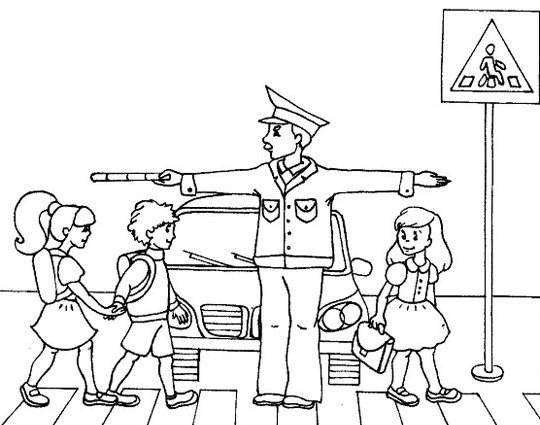 Не пребывать на водоёмах в период зимних каникул.Всегда сообщать родителям о своем местонахождении. 
Не находиться  на улице после 21.00 часа без сопровождения родителей.Соблюдать правила поведения  в общественных местах.О всех случаях возникновения чрезвычайных ситуаций или предпосылках к ним немедленно сообщать в МЧС со стационарного телефона по номеру 101, с мобильного телефона по номерам 101 или 112.Не увлекайтесь длительным просмотром телевизора, многочасовой работой за компьютером.Соблюдать правила охраны жизни и здоровья во время Новогодних огоньков,  не использовать хлопушки, бенгальские огни, петарды.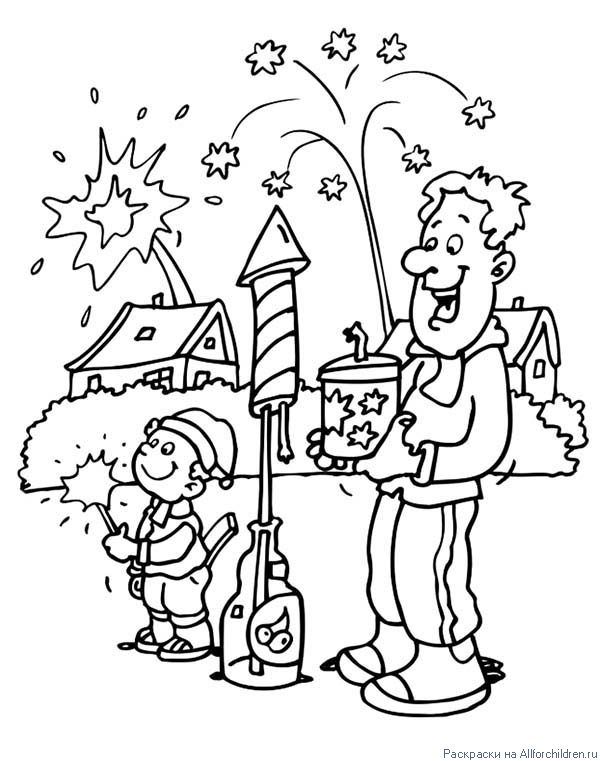 При организации и проведении новогодних праздников и других мероприятий необходимо соблюдать следующие рекомендации:Запрещается применять свечи и хлопушки, устраивать фейерверки и другие световые пожароопасные эффекты, которые могут привести к пожару;Запрещается использование пиротехнических средств (петард, фейерверков);Запрещается одевать детей в костюмы из легкогорючих материалов;Запрещается оставлять без присмотра детей во время новогодних мероприятий;Необходимо соблюдать правила дорожного движения;Осуществлять контроль  за общением детей в сети интернет;Не подвергайте свою жизнь  и жизнь своего ребёнка опасности, выходя на рыхлый лед на водоемах.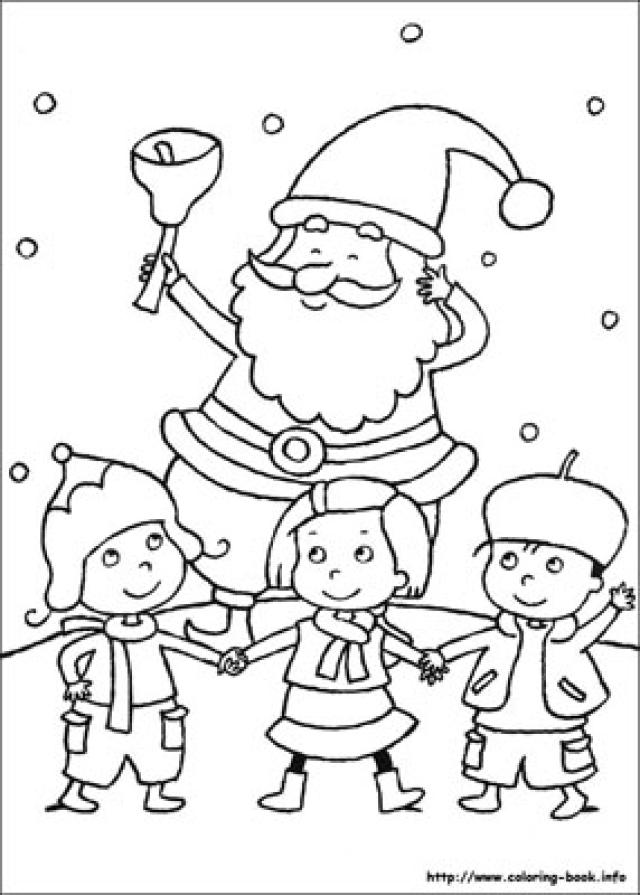 Помнить, что во время   зимних каникул  ответственность за жизнь и здоровье детей несут  родителиГОМЕЛЬСКИЙ ОБЛАСТНОЙ ДВОРЕЦ ТВОРЧЕСТВА ДЕТЕЙ И МОЛОДЕЖИ РЕСУРСНЫЙ ЦЕНТР ПО ПРОФОРИЕНТАЦИИПамятка об охране жизни и здоровья на период зимних каникул